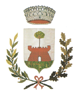 Comune di Nughedu San NicolòProvincia di Sassari                                                                                                                                           (Allegato B)Data avvio presentazione istanze 8 marzo 2023 Istanza da presentare entro e non oltre il  3 aprile 2023                                                                                         Al Settore Socio-Assistenziale                                                                                   Comune di Nughedu San Nicolò OGGETTO: domanda di partecipazione alla misura regionale REIS (Reddito di Inclusione Sociale) introdotta dalla L.R. n. 18 del 2 agosto 2016. REIS 2022. IL SOTTOSCRITTO Cognome ____________________________Nome ______________________________________ Nato a _____________________________________________il_________/___________/_______ residente a Nughedu San Nicolò  in via_______________________________________ n°_____________ Cittadinanza _________________________________ Recapito telefonico ____________________ indirizzo e-mail ___________________________________________________________________ N.B. È necessario indicare una e-mail e un contatto telefonico. CHIEDEDi accedere ai benefici previsti Reddito di Inclusione Sociale (REIS) Annualità 2022A tal fine, consapevole della responsabilità penale, ai sensi dell’articolo 76 del decreto del Presidente della Repubblica 28 dicembre 2000, n. 445, per falsità in atti e dichiarazioni mendaci, dichiaro che quanto espresso nel presente modulo è vero ed è accertabile ai sensi dell’articolo 43 del citato DPR n. 445 del 2000, ovvero documentabile su richiesta delle amministrazioni competenti: DICHIARA(barrare la voce che interessa)1) REQUISITI GENERALI  di essere cittadino italiano;  di essere cittadino comunitario;  di essere cittadino straniero in possesso di regolare titolo di soggiorno;  di essere residente nel Comune di NUGHEDU SAN NICOLÒ al momento della presentazione della domanda;  nuclei familiari anche unipersonali di cui almeno un componente sia residente almeno 24 mesi;  famiglie anche di fatto conviventi da almeno sei mesi, di cui almeno un componente sia residente almeno 24 mesi nel territorio regionale;  di essere emigrati di ritorno; 1.1) PRIORITÀ DI ASSEGNAZIONE Che il proprio nucleo familiare è così composto (barrare una o più delle seguenti opzioni):  famiglie, anche formate da un solo componente, senza fissa dimora;  famiglie composte da 6 persone e più (risultante dallo stato di famiglia);  famiglie composte da una o più persone over 50 con figli a carico disoccupati;  coppie sposate o coppie di fatto registrate, conviventi da almeno 6 mesi e composta da giovani che non abbiano superato i 40 anni di età;  famiglia comunque composte inclusa quella unipersonale specificare composizione nucleo familiare:  n°_____ minori indicare le fasce d’età dei minori residenti: _____________________________ classe frequentata__________________________________ ______________________________________________________________________________  n°_____di anziani di età pari e/o superiore a 70 anni nome/cognome     n°______ anziani con invalidità grave superiore al 90% nome/cognome  n°______ soggetti che percepiscono la L.R. 20/97  n° _____ soggetti in condizione di disabilità grave o non autosufficiente (allegare documentazione). 2) REQUISITI REDDITUALI IL SOTTOSCRITTO DICHIARA ALTRESÌ (barrare la voce che interessa)  il sottoscritto, o altro componente del nucleo familiare, percepisce l’importo di € ____________________________ del Reddito di Cittadinanza dal mese di _________________;  di aver presentato, per il proprio nucleo familiare, domanda Reddito di Cittadinanza, in data __________________________, con numero di protocollo _______________________________;  di aver presentato domanda di Reddito di Cittadinanza e di essere in attesa di riscontro;  di non percepire il reddito di cittadinanza in quanto la domanda presentata è stata rifiutata (va allegata la comunicazione di rifiuto);  di non percepire il reddito di cittadinanza in quanto la misura è decaduta in data ___________________ (allegare documentazione attestante la decadenza);  di non aver presentato la domanda per il reddito di cittadinanza; 2.1) REQUISITI ECONOMICI E PATRIMONIALI  di possedere una certificazione ISEE ordinario anno  2023, non superiore a euro 12.000, pari a __________________________ euro;  di possedere una certificazione ISEE corrente anno 2023, non superiore a euro 12.000, pari a ad €___________________;  di possedere un valore del patrimonio immobiliare come definito a fini ISEE, diverso dalla casa di abitazione, non superiore alla soglia di euro 40.000, pari ad € __________________________ (come da certificazione ISEE); valore del patrimonio mobiliare, come definito a fini ISEE non superiore a una soglia di euro 8.000 (accresciuta di euro 2.000 per ogni componente il nucleo familiare successivo al primo, fino ad un massimo di euro 12.000, incrementato di ulteriori euro 1.000 per ogni figlio successivo al secondo; i predetti massimali sono ulteriormente incrementati di euro 5.000 per ogni componente con disabilità e di euro 7.500 per ogni componente in condizione di disabilità grave o non autosufficienza), pari ad € _____________________________ (come da certificazione ISEE);  che nessun componente il nucleo familiare possiede autoveicoli e/o motoveicoli immatricolati la prima volta nei 24 mesi antecedenti la richiesta (sono esclusigli autoveicoli e i motoveicoli per cui è prevista un’agevolazione fiscale in favore di persone con disabilità);  che nessun componente il nucleo familiare possiede imbarcazioni da diporto; (cosa si intende per ISEE CORRENTE, lo possono chiedere coloro che essendo in possesso di un ISSE ordinario si è verificata una variazione della situazione lavorativa ovvero un'interruzione dei trattamenti previdenziali, assistenziali e indennitari non rientranti nel reddito complessivo (dichiarato ai fini IRPEF) per uno o più componenti il nucleo familiare; una variazione della situazione reddituale complessiva del nucleo familiare superiore al 25% rispetto alla situazione reddituale individuata nell'ISEE calcolato ordinariamente. In questi casi l'ISEE corrente consente di aggiornare il valore dell'indicatore ISEE prendendo a riferimento i redditi relativi a un periodo di tempo più ravvicinato). DICHIARA DI ESSERE A CONOSCENZA: (Obbligatoriamente va visionato e barrato in ogni sua casella)  L’ISEE corrente ha una validità di 6 mesi, il REIS verrà riconosciuto per eventuali ulteriori 6 mesi previa riapertura della procedura e rivalutazione dei requisiti di accesso;  pena la sospensione dell’erogazione del REIS per almeno sei mesi, i beneficiari partecipano a percorsi di politiche attive del lavoro, non rifiutano più di due offerte di lavoro proposte dai centri per l’impiego e dai servizi sociali comunali, se non per comprovate motivazioni;  che, fatte salve le deroghe di cui all’avviso, il REIS non può essere percepito in presenza del RDC, nel caso quest’ultimo venga percepito durante il percorso del REIS le somme erogate dall’intervento regionale vanno immediatamente restituite, in quanto percepite indebitamente;  che il Reddito di Inclusione Sociale (REIS) è una misura di contrasto all’esclusione sociale e alla povertà finalizzata a promuovere l’autonomia dei nuclei familiari in condizioni economiche disagiate e prevede l’erogazione di un sussidio economico o di un suo equivalente vincolato allo svolgimento di un progetto di inclusione attiva stabilito nel percorso personalizzato per il superamento della condizione di povertà. di aver preso visione dell’Avviso Pubblico in oggetto che si intende accettato integralmente, nonché di quanto previsto dalle Linee Guida approvate con Deliberazione della Giunta Regionale n.23/26 del 22/06/2021;  di essere disponibile ad aderire al progetto personalizzato secondo quanto concordato con il Servizio Sociale comunale, ovvero con l’equipe multidisciplinare del PLUS, ovvero con l’ASPAL, pena l’esclusione dalla misura di sostegno al reddito REIS;  di essere a conoscenza che il Progetto riguarda l'intero nucleo familiare e prevede specifici impegni sulla base di una valutazione professionale sulle condizioni personali, sociali, lavorative, economiche, inserimento nella rete familiare e territoriale.  di essere a conoscenza che a seconda della situazione sociale/lavorativa potrei essere inserito nei servizi a favore della collettività, si tratta di interventi rivolti a beneficio della collettività tutta nel Comune di Residenza. I comuni organizzano i servizi a favore della collettività assicurando che le attività svolte non siano in alcun modo assimilabili a lavoro subordinato, parasubordinato o autonomo;  i beneficiari del REIS hanno l’obbligo di comunicare al Servizio Sociale Professionale ogni variazione della mutata composizione del nucleo familiare e/o nella situazione reddituale e patrimoniale, intervenuta rispetto al momento di presentazione della domanda.  di essere consapevole che la mancata presentazione della documentazione richiesta a corredo della presente domanda, entro i termini stabiliti, può comportare l’esclusione dal procedimento di attribuzione dei benefici;  di assumersi ogni responsabilità in ordine alla verifica della correttezza delle dichiarazioni rese e della documentazione presentata all’Ufficio Protocollo dell’Ente (istanza, firma, allegati);  di essere a conoscenza che sui dati dichiarati potranno essere effettuati i controlli ai sensi dell’art. 71 del D.P.R n. 445 del 2000;  di impegnarsi a comunicare tempestivamente al Servizio Sociale del Comune di Nughedu San Nicolò qualunque variazione rispetto alla situazione dichiarata nella presente domanda;  di essere consapevole che l’eventuale accesso al contributo potrà essere sospeso in caso di esaurimento delle risorse disponibili in capo al Comune di Nughedu San Nicolò;  di essere informato, ai sensi e per gli effetti di cui all’art. 13 del D.lgs. n. 196 del 30/06/2003 che i dati personali raccolti saranno trattati, anche con strumenti informatici, esclusivamente nell’ambito del procedimento per il quale la presente dichiarazione viene resa, e per cui presta il suo consenso per il trattamento dei dati personali e sensibili necessari per lo svolgimento delle operazioni indicate nell’informativa.DICHIARA di essere a conoscenza che saranno esclusi dal programma:  i nuclei familiari che non possiedono i requisiti e le caratteristiche indicati presente bando;  coloro che effettuino false dichiarazioni ai sensi del DPR 28/12/2000 n. 445;  coloro che presentino la domanda oltre i termini stabiliti;  coloro che non comunichino al Servizio Sociale variazioni di requisiti che hanno rilevanza sul presente programma;  coloro che non adempiano, in maniera appropriata agli impegni, sottoscritti dal beneficiario nel “progetto d’inclusione attiva;  coloro che non hanno adempiuto in maniera appropriata agli impegni nella scorsa domanda; In caso di ammissione al beneficio, CHIEDO, che il contributo venga erogato sul il seguente conto corrente bancario o postale (con IBAN ordinario intestato o cointestato al sottoscritto)       N.B. Si allega (pena l’esclusione):  copia documento d’identità in corso di validità del richiedente;  copia attestazione ISEE 2023;  la ricevuta di presentazione di domanda Reddito di Cittadinanza;  la ricevuta di esito negativo o decadenza del Reddito di Cittadinanza;  se percettore di Reddito di Cittadinanza, autodichiarazione relativa all’importo mensile percepito;  eventuale altra documentazione ritenuta utile per la valutazione della domanda (invalidità civile, Legge n.104/92 ______________________________________________________                                                                    FIRMA DEL RICHIEDENTE                                                             ________________________________  Informativa effettuata ai sensi dell’art. 13 Regolamento (UE) 2016/679 (RGDP)Il Comune di Comune di Nughedu San Nicolò, con sede in Nughedu San Nicolò, piazza Marconi 2,, pec: protocollo@pec.comune.nughedusannicolo.ss.it tel 079/763042 763043, nella sua qualità di Titolare del trattamento dei dati, tratterà i dati personali conferiti con la presente modulistica, sia su supporto cartaceo sia con modalità informatiche e telematiche, esclusivamente al fine di espletare le attività di erogazione dei servizi richiesti, nell’esecuzione dei compiti di interesse pubblico o comunque connessi all’esercizio dei pubblici poteri propri dell’Ente, nel rispetto dei principi di cui al Regolamento UE 2016/679.La informiamo che il trattamento dei Suoi dati personali avverrà secondo modalità idonee a garantire sicurezza e riservatezza e sarà effettuato utilizzando supporti cartacei, informatici e/o telematici per lo svolgimento delle attività dell’Amministrazione.Il trattamento dei dati è improntato ai principi di liceità, correttezza e trasparenza e, in conformità al principio di cd “minimizzazione dei dati”, i dati richiesti sono adeguati, pertinenti e limitati rispetto alle finalità per le quali sono trattati.In particolare, i dati sono raccolti e registrati unicamente per gli scopi sopraindicati e saranno tutelate la Sua dignità e la Sua riservatezza.Il conferimento dei dati di cui alla presente modulistica è obbligatorio ed il loro mancato inserimento comporterà l’applicazione delle disposizioni sanzionatorie espressamente previste dalla vigente normativa.I dati raccolti con la presente domanda potranno essere comunicati, se previsto da norma di legge o di regolamento, ad altri soggetti pubblici espressamente individuati e/o diffusi, laddove obbligatorio, a seguito di pubblicazione all’Albo Pretorio On line (ai sensi dell’art. 32, L. 69/2009) ovvero nella Sezione del sito istituzionale dell’Ente denominata “Amministrazione Trasparente” (ai sensi del D. Lgs. 33/2013 e ss.mm.ii).Gli stessi dati potranno formare oggetto di istanza di accesso documentale ai sensi e nei limiti di cui agli artt. 22 e ss. L. 241/90, ovvero potranno formare oggetto di richiesta di accesso civico “generalizzato”, ai sensi dall’art. 5, comma 2, e dall’art. 5 bis, D. Lgs. 33/2013.I dati conferiti, saranno trattati dall’Amministrazione per il periodo necessario allo svolgimento dell’attività amministrativa correlata e conservati in conformità alle norme sulla conservazione della documentazione amministrativa.I dati saranno trattati esclusivamente dal personale, da collaboratori dell’Ente ovvero da soggetti esterni espressamente nominati come Responsabili del trattamento dal Titolare.Al di fuori delle ipotesi sopra richiamate, i dati non saranno comunicati a terzi né diffusi.Gli interessati hanno il diritto di chiedere al Titolare del trattamento l’accesso ai dati personali e la rettifica o la cancellazione degli stessi o la limitazione del trattamento che li riguarda o di opporsi al trattamento, ai sensi degli artt. 15 e ss. RGDP.RESPONSABILE DELLA PROTEZIONE DEI DATI (RPD O DPO)Il Responsabile della protezione dei dati (RPD o DPO) nominato è contattabile ai seguenti recapiti (per maggiori approfondimenti su nomina e compiti, vedi artt. 37-39 “GDPR”):Email : privacy@comune.it PEC: privacy@pec.comune.it I dati integrali di contatto del RPD/DPO sono indicati nella sezione “Amministrazione trasparente” del sito internet istituzionale del Comune di Nughedu San Nicolò.Il/La sottoscritto/a________________________________________________________ esprime il proprio consenso al trattamento dei propri dati personali per le finalità relative al presente procedimento, con le modalità e nei limiti previsti dal vigente Regolamento Generale sulla Protezione dei Dati – Regolamento UE 2016/679 del Parlamento Europeo e del Consiglio del 27 aprile 2016. Nughedu San Nicolò   li _____________________                                                                                                              FIRMA                                                                                                      per accettazione                                                                                       _____________________________Nome e cognomeAnniRapporto parentelaLogo nascitaData nascitaAttività svoltaRichiedente